MASA SOLNANajlepszy przepis-najlepsza zabawa!!!Zachęcam Państwa do samodzielnego wykonania w domu masy solnej wg poniższego przepisu. Wykonanie jest tanie, proste i zapewni dzieciom i dorosłym wspaniałą, kreatywną zabawę.Przepis składa się tylko z 3 składników: mąki pszennej, soli i wody.1 szklanka mąki;1 szklanka soli;ok. 0,5 szklanki wody;Do głębokiej miski wsypujemy mąkę i sól. Dokładnie mieszamy i wlewamy niewielką ilość wody. Mieszamy, rozgniatamy grudki, dodajemy odrobinę wody i ponownie mieszamy. Ilość wody jest tu kluczowym czynnikiem i należy wlewać ją stopniowo. Ciasto wyjmujemy na stół lub stolnicę i ugniatamy, aż będzie gładkie (około 5 minut).Oczywiście do uzyskania większej ilości masy używamy wielokrotności mąki i soli np. 3 szklanki mąki + 3 szklanki soli + 1,5 szkl. wody.Oddzielamy małą kulkę ciasta, rozwałkowujemy na grubość ok. 3 cm i wycinamy foremkami, wykałaczkami lub nożem zaplanowane kształty.Resztę masy solnej można wykorzystać w innym terminie, należy jednak przechować je w szczelnie zamkniętym pojemniku.A może kolorowa masa solna?Jeśli mamy ochotę na kolory, to do podstawowego przepisu na masę solną wystarczy dodać kakao, cynamon lub kurkumę. Kurkuma nada masie żółty kolor, cynamon beżowy, a kakao brązowy. Intensywność koloru zależy od ilości barwnika.Do masy możemy dodać również barwniki spożywcze lub farbki do jajek wielkanocnych. Można również wykorzystać odrobinę farby. Uwaga! Masę proszę gnieść  w rękawiczkach, bo barwniki zabarwią skórę.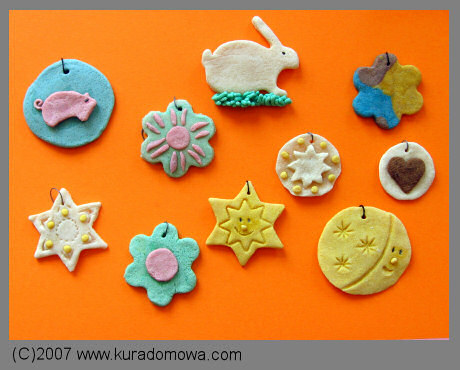 Wycięte elementy najlepiej ułożyć na papierze do pieczenia i przekręcać rano oraz wieczorem.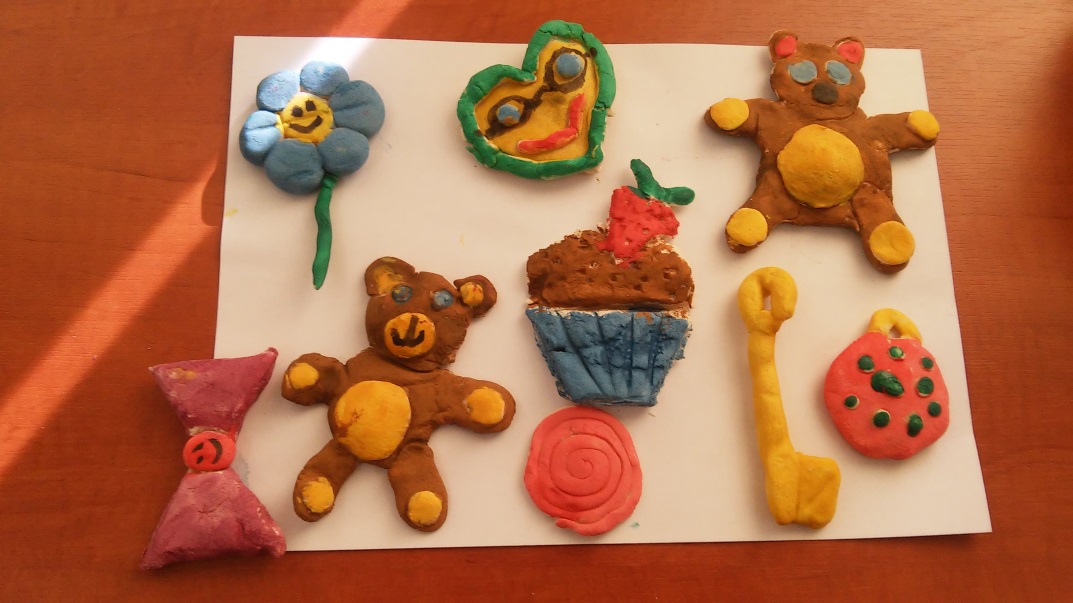 Masę solną po wysuszeniu można pomalować farbami, brokatem w kleju, lakierami do paznokci. 